My Menu Project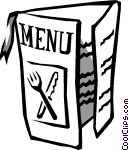 100 Point TotalExcellent 25 pointsGood20 pointsNeeds Improvement15 PointsPoor10 PointsSpelling and Grammar25 pointsThere are no grammar or spelling mistakes. Everything is in Spanish. Very easy to understand.There are some grammar or spelling mistakes. Everything is in Spanish. Very easy to understand.There are many grammar or spelling mistakes. Everything is in Spanish. Some parts are difficult to understand.Too many grammar or spelling mistakes make it very difficult to understand. Some words are in English.  Food Categories25 points5 categories were included with the appropriate food under it.4 categories were included with the appropriate food under it.3 categories were included with the appropriate food under it.No categories were included. Number of Items25 points25 or more food items were included in the menu.22 – 24 food items were included in the menu.19 – 21 food items were included in the menu.18 items or less were included in the menu.  Menu Design25 pointsWent above and beyond with your menu design. Your menu is neat, organized, colorful, and included at least 10 pictures.  Your menu design is nice. Your menu is neat, organized, colorful, and included at least 8 pictures.  Your menu design is adequate.  Lacks neatness and color.  Not very organized. Less than 8 pictures.Menu is poor in quality and design.  Not neat, colorful nor organized. Little effort was put into it. Shows lack of effort. 